Підстава: пункт 4-1 постанови Кабінету Міністрів України від 11 жовтня 2016 р. № 710 «Про ефективне використання державних коштів» Обґрунтування на виконання вимог Постанови КМУ від 11.10.2016 № 710:Враховуючи зазначене, замовник прийняв рішення стосовно застосування таких технічних та якісних характеристик предмета закупівлі: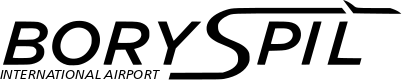 ДЕРЖАВНЕ ПІДПРИЄМСТВО«МІЖНАРОДНИЙ АЕРОПОРТ «БОРИСПІЛЬ» 08300, Україна, Київська обл., Бориспільський район, село Гора, вулиця Бориспіль-7, код 20572069, юридична особа/ суб'єкт господарювання, який здійснює діяльність в окремих сферах господарювання, зазначених у п. 4 ч.1 ст. 2 Закону України «Про публічні закупівлі»Обґрунтування технічних та якісних характеристик предмета закупівлі та очікуваної вартості предмета закупівліОбґрунтування технічних та якісних характеристик предмета закупівлі та очікуваної вартості предмета закупівліПункт КошторисуНазва предмета закупівлі із зазначенням коду за Єдиним закупівельним словникомОчікувана вартість предмета закупівлі згідно річного плану закупівельОчікувана вартість предмета закупівлі згідно ОГОЛОШЕННЯ про проведення відкритих торгівІдентифікатор процедури закупівліп. 2.04 (2023)Бензин автомобільний А-95 (євро), код ДК 021:2015 - 09130000-9 - Нафта і дистиляти  6 421 345,35 грн. з ПДВ6 001 257,34грн. без ПДВ UA-2023-03-01-010958-a1Обґрунтування технічних та якісних характеристик предмета закупівліЯкісні та технічні характеристики предмета закупівлі визначені з урахуванням реальних потреб підприємства та оптимального співвідношення ціни та якості. Технічні та інші характеристики (технічна специфікація) предмету закупівлі повинні відповідати вимогам Технічного регламенту щодо вимог до автомобільних бензинів, дизельного, суднових та котельних палив, затвердженого постановою КМУ від 01.08.2013 № 927 та/або вимогам ДСТУ 7687:2015 «Бензини автомобільні євро. Технічні умови»:Класифікація:1 Залежно від октанового числа А-95;2 За рівнем екологічної безпеки екологічний клас Євро5;3 За вмістом біоетанолу: вид бензину Е5 (вміст біоетанолу не більше ніж 5%)2Обґрунтування очікуваної вартості предмета закупівліВизначення очікуваної вартості предмета закупівлі обумовлено статистичним аналізом загальнодоступної інформації про ціну предмета закупівлі на підставі затвердженої центральним органом виконавчої влади, що забезпечує формування та реалізує державну політику у сфері публічних закупівель, примірної методики визначення очікуваної вартості предмета закупівлі, затвердженої наказом Міністерства розвитку економіки, торгівлі та сільського господарства України від 18.02.2020 № 275.При визначенні очікуваної вартості проаналізовано результати попередніх власних закупівель за останні два роки з урахуванням індексу інфляції, умов оплати, логістики та моніторингу ринку, а саме: направлено низку запитів підприємствам, що постачають бензин автомобільний А-95 (євро) в умовах воєнного стану з подальшим отриманням комерційних пропозицій потенційних Учасників процедури закупівлі та за основу очікуваної вартості взята середня ціна за одиницю товару наданих комерційних пропозицій потенційних Учасників закупівлі з урахуванням моніторингу ринку, проведеного через доступні інтернет джерела (пункт 4.1.2 Положення про порядок визначення очікуваної вартості предмета закупівлі від 17.05.2022 № 50-06-1).Моніторинг ринку через інтернет джерела проведено з перерахуванням одиниці виміру літр/кілограм (густина 0,750 г/см3)Приклад:1 л А-95=47,50 грн.; 1 кг А-95 =63,33 грн. з ПДВ)Обґрунтування обсягів закупівлі: Обсяги визначено відповідно до очікуваної потреби та обсягу фінансування.3Інша інформація    Визначення потреби в закупівлі:Закупівля Бензин автомобільний А-95 (євро) обумовлена необхідністю забезпечення виробничих потреб підприємства в бензині автомобільному А-95 (євро) з метою безперебійної роботи підприємства в умовах воєнного стану на період ОЗП 2022-2023.№ п/пНайменуванняТоваруОдиницявиміруКількістьТехнічні та якісні характеристики предмета закупівлі1Бензин автомобільнийА-95 Євро5-Е5кг101 395Класифікація:1 Залежно від октанового числа А-95;2 За рівнем екологічної безпеки екологічний клас Євро5;3 За вмістом біоетанолу: вид бензину Е5 (вміст біоетанолу не більше ніж 5%)